Miami Valley Community Action Partnership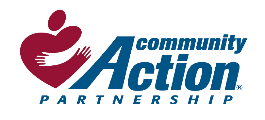 CSBG Customer Intake ApplicationTerms of AgreementI AgreeTo pay my Percentage of Income Payment Plan Plus (PIPP) amount for my electric and/or natural gas service every month.To go to my local Energy Assistance Provider or to energyhelp.ohio.gov to reapply at least once a year with updated household information, and income documentation in order to remain eligible.To contact my local Energy Assistance Provider or go online to energyhelp.ohio.gov to report any changes to my total household income or number of household members, within 30 days of the change.To accept any energy efficiency programs offered by ODSA or its designated providers, if eligible.To allow my utility companies to release my name, address, telephone number, household member information, amount of my utility usage, and total past due amount to ODSA and agencies that perform weatherization services and/or provide other energy related services.To allow ODSA to release my name, address, telephone number, household member information, and current status to the utility companies, and other Energy Assistance Providers.To allow ODSA to share my usage and demographic data with organizations contracted by ODSA to evaluate the programs administered by ODSA.I UnderstandThat I will not be re-verified if I owe any PIPP payments. I must make up these payments by the next billing cycle, or the due date given to me by my utility companies.That if I do not re-verify my income at least once every 12 months, I will be dropped from PIPP.That if I do not make up missed PIPP payments by my stated Anniversary Date, I will be dropped from PIPP.That if I make my PIPP payments in-full and on-time every month, I will receive a credit for 1/24th of my total past due amount, and I will not need to pay the difference between my PIPP payment and my actual bill amount.That if I reapply for PIPP and I am not eligible, or if I choose to be removed from PIPP, I can enroll in Graduate PIPP for up to 12 months after the date I am removed and still receive credits toward my past due amounts owed on my utility accounts.That if I move out of the service area for my gas/electric company I can enroll in the Post PIPP program to make payments on my closed account and receive credits toward the past due amounts.That I am legally responsible for all past due amounts on my gas and/or electric accounts and if I am no longer enrolled in PIPP, the past due amounts will become due. If these past due amounts are not paid in-full, the utility companies may use any standard means of collection for the past due amounts on my accounts.That I may appeal if my application is not decided upon within 12 weeks. I also may appeal within 30 days if I disagree with my benefit amount or if I was denied assistance.Authorization for Information ExchangeBy signing this authorization, I grant permission for the sharing of information which is to be used to determine eligibility for participation in the Community Services Block Grant (CSBG) or other agency programs under the umbrella of Community Action as operated by the Miami Valley Community Action Partnership for either myself or my family members.I understand this release will terminate one year from the date I sign this authorization or sooner if I request so in writing.I understand that all information obtained in association with this release will be held in strict confidence by the recipient.I further direct that information shared resulting from my signature not be further disclosed without my specific written authorization.I further declare that I understand and permit an information exchange strictly for disclosure purposes related to Miami Valley Community Action Partnership programming.I also hereby give permission to release to and /or secure information from the following organizations for the purpose of securing services I have requested:List Organizations:I certify that this statement is true and correct to the best of my knowledge, and I authorize the release of any or all information necessary for verification purposes.Applicant Signature:	Date:	Program NameProgram NameProgram NameProgram NameProgram NameApplication DateApplication DateApplication Date  Emergency Services  Utility Assistance  Emergency Services  Utility Assistance  Emergency Services  Utility Assistance  Emergency Services  Utility Assistance  Emergency Services  Utility AssistanceMonth/Day/YearMonth/Day/YearMonth/Day/YearHave you already received a 3-day or eviction notice from your landlord?   Yes     NoHave you already received a 3-day or eviction notice from your landlord?   Yes     NoHave you already received a 3-day or eviction notice from your landlord?   Yes     NoHave you already received a 3-day or eviction notice from your landlord?   Yes     NoHave you already received a 3-day or eviction notice from your landlord?   Yes     NoHave you already received a 3-day or eviction notice from your landlord?   Yes     NoHave you already received a 3-day or eviction notice from your landlord?   Yes     NoHave you already received a 3-day or eviction notice from your landlord?   Yes     NoPrimary ApplicantPrimary ApplicantPrimary ApplicantPrimary ApplicantPrimary ApplicantPrimary ApplicantPrimary ApplicantPrimary ApplicantFirst Name:First Name:First Name:Middle NameMiddle NameLast NameLast NameLast NameSocial Security Number:Social Security Number:Social Security Number:Date of BirthDate of BirthGenderGenderGenderMonth/Day/YearMonth/Day/Year Female        Male      Other Female        Male      Other Female        Male      OtherDisabled   Yes     NoDisabled   Yes     NoDisabled   Yes     NoVeteran   Yes     NoVeteran   Yes     NoSNAP (Food Stamps)   Yes     NoSNAP (Food Stamps)   Yes     NoSNAP (Food Stamps)   Yes     NoCurrent Residential AddressCurrent Residential AddressCurrent Residential AddressCurrent Residential AddressCurrent Residential AddressCurrent Residential AddressCurrent Residential AddressCurrent Residential AddressStreet Address:Street Address:Street Address:Street Address:Street Address:Street Address:Street Address:Street Address:Street Address Line 2:Street Address Line 2:Street Address Line 2:Street Address Line 2:Street Address Line 2:Street Address Line 2:Street Address Line 2:Street Address Line 2:City:City:State:State:Zip Code:Zip Code:County:County:Phone Number:Phone Number:Phone Number:Phone Number:Email Address:example@example.comEmail Address:example@example.comEmail Address:example@example.comEmail Address:example@example.comRaceRaceRaceEducationEducationEthnicityEthnicityEthnicity American Indian/Alaskan Native Asian Black/African American White Native Hawaiian/Other Pacific Islander  Unknown/Not Reported Other: American Indian/Alaskan Native Asian Black/African American White Native Hawaiian/Other Pacific Islander  Unknown/Not Reported Other: American Indian/Alaskan Native Asian Black/African American White Native Hawaiian/Other Pacific Islander  Unknown/Not Reported Other: 0-8 9-12 (Non Grad) HS Grad/GED12 + Post-Secondary 2-4 Yr. Grad College 0-8 9-12 (Non Grad) HS Grad/GED12 + Post-Secondary 2-4 Yr. Grad College Hispanic, Latino or Spanish Origins Not Hispanic, Latino or Spanish Origins Hispanic, Latino or Spanish Origins Not Hispanic, Latino or Spanish Origins Hispanic, Latino or Spanish Origins Not Hispanic, Latino or Spanish OriginsHousehold InformationHousehold InformationHousehold InformationHousehold InformationHousehold InformationHousehold InformationHousehold InformationHousehold Information# In Household (including yourself)Family TypeFamily TypeWork StatusWork StatusHealth Insurance TypeHealth Insurance TypeSource of Income Single Parent/Female Single Parent/Male Two-Parent Household Single Person Two Adults/No Children Non-related Adults with 
     children Multigenerational 
     Household Other: Single Parent/Female Single Parent/Male Two-Parent Household Single Person Two Adults/No Children Non-related Adults with 
     children Multigenerational 
     Household Other: Employed full-time Employed part-time Migrant Seasonal Farm Worker Unemployed (short-term,      6 months or less) Unemployed (long-term, more than 6 months) Unemployed (not in labor          force) Furloughed Retired Unknown/not reported Youth ages 14-24 who are      neither working nor in school Other: Employed full-time Employed part-time Migrant Seasonal Farm Worker Unemployed (short-term,      6 months or less) Unemployed (long-term, more than 6 months) Unemployed (not in labor          force) Furloughed Retired Unknown/not reported Youth ages 14-24 who are      neither working nor in school Other: Medicaid Medicare Private/Employment  Self-Insured/Direct Pay None State Children’s Health Insurance Program State Health Insurance for Adults Other: Medicaid Medicare Private/Employment  Self-Insured/Direct Pay None State Children’s Health Insurance Program State Health Insurance for Adults Other: Employment Unemployment Self-Employment  No Income Social Security TANF/ADC SSI/SSD Pension Disability Child Support Other (please 
     specify):Housing Status Single Parent/Female Single Parent/Male Two-Parent Household Single Person Two Adults/No Children Non-related Adults with 
     children Multigenerational 
     Household Other: Single Parent/Female Single Parent/Male Two-Parent Household Single Person Two Adults/No Children Non-related Adults with 
     children Multigenerational 
     Household Other: Employed full-time Employed part-time Migrant Seasonal Farm Worker Unemployed (short-term,      6 months or less) Unemployed (long-term, more than 6 months) Unemployed (not in labor          force) Furloughed Retired Unknown/not reported Youth ages 14-24 who are      neither working nor in school Other: Employed full-time Employed part-time Migrant Seasonal Farm Worker Unemployed (short-term,      6 months or less) Unemployed (long-term, more than 6 months) Unemployed (not in labor          force) Furloughed Retired Unknown/not reported Youth ages 14-24 who are      neither working nor in school Other: Medicaid Medicare Private/Employment  Self-Insured/Direct Pay None State Children’s Health Insurance Program State Health Insurance for Adults Other: Medicaid Medicare Private/Employment  Self-Insured/Direct Pay None State Children’s Health Insurance Program State Health Insurance for Adults Other: Employment Unemployment Self-Employment  No Income Social Security TANF/ADC SSI/SSD Pension Disability Child Support Other (please 
     specify): Own Rent Other Permanent Housing Homeless Other: Single Parent/Female Single Parent/Male Two-Parent Household Single Person Two Adults/No Children Non-related Adults with 
     children Multigenerational 
     Household Other: Single Parent/Female Single Parent/Male Two-Parent Household Single Person Two Adults/No Children Non-related Adults with 
     children Multigenerational 
     Household Other: Employed full-time Employed part-time Migrant Seasonal Farm Worker Unemployed (short-term,      6 months or less) Unemployed (long-term, more than 6 months) Unemployed (not in labor          force) Furloughed Retired Unknown/not reported Youth ages 14-24 who are      neither working nor in school Other: Employed full-time Employed part-time Migrant Seasonal Farm Worker Unemployed (short-term,      6 months or less) Unemployed (long-term, more than 6 months) Unemployed (not in labor          force) Furloughed Retired Unknown/not reported Youth ages 14-24 who are      neither working nor in school Other: Medicaid Medicare Private/Employment  Self-Insured/Direct Pay None State Children’s Health Insurance Program State Health Insurance for Adults Other: Medicaid Medicare Private/Employment  Self-Insured/Direct Pay None State Children’s Health Insurance Program State Health Insurance for Adults Other: Employment Unemployment Self-Employment  No Income Social Security TANF/ADC SSI/SSD Pension Disability Child Support Other (please 
     specify):Income PeriodIncome PeriodIncome PeriodIncome PeriodIncome PeriodIncome AmountIncome AmountIncome Amount Weekly        Bi-Weekly        Bi-Monthly        Monthly Weekly        Bi-Weekly        Bi-Monthly        Monthly Weekly        Bi-Weekly        Bi-Monthly        Monthly Weekly        Bi-Weekly        Bi-Monthly        Monthly Weekly        Bi-Weekly        Bi-Monthly        MonthlyAdditional Household Members (Do Not Fill Out For Yourself)Additional Household Members (Do Not Fill Out For Yourself)Additional Household Members (Do Not Fill Out For Yourself)First NameMiddle NameLast NameSocial Security NumberDate of BirthGenderMonth/Day/Year Female        Male      OtherRaceEducationEthnicity American Indian/Alaskan Native Asian Black/African American White Native Hawaiian/Other Pacific Islander  Unknown/Not Reported Other: 0-8 9-12 (Non Grad) HS Grad/GED12 + Post-Secondary 2-4 Yr. Grad College Hispanic, Latino or Spanish Origins Not Hispanic, Latino or Spanish OriginsDisabled   Yes     NoVeteran   Yes     NoRelationship  (e.g. daughter, son, spouse, etc.)Health Insurance TypeSource of IncomeSource of Income Medicaid Medicare Private/Employment  Self-Insured/Direct Pay None State Children’s Health Insurance Program State Health Insurance for Adults Other: Employment Unemployment Self-Employment  No Income Social Security TANF/ADC SSI/SSD Pension Disability Child Support Other (please specify): Employment Unemployment Self-Employment  No Income Social Security TANF/ADC SSI/SSD Pension Disability Child Support Other (please specify): Medicaid Medicare Private/Employment  Self-Insured/Direct Pay None State Children’s Health Insurance Program State Health Insurance for Adults Other: Employment Unemployment Self-Employment  No Income Social Security TANF/ADC SSI/SSD Pension Disability Child Support Other (please specify): Employment Unemployment Self-Employment  No Income Social Security TANF/ADC SSI/SSD Pension Disability Child Support Other (please specify): Medicaid Medicare Private/Employment  Self-Insured/Direct Pay None State Children’s Health Insurance Program State Health Insurance for Adults Other: Employment Unemployment Self-Employment  No Income Social Security TANF/ADC SSI/SSD Pension Disability Child Support Other (please specify): Employment Unemployment Self-Employment  No Income Social Security TANF/ADC SSI/SSD Pension Disability Child Support Other (please specify):Income PeriodIncome PeriodIncome Amount Weekly        Bi-Weekly        Bi-Monthly        Monthly Weekly        Bi-Weekly        Bi-Monthly        MonthlyAdditional Household Members (Do Not Fill Out For Yourself)Additional Household Members (Do Not Fill Out For Yourself)Additional Household Members (Do Not Fill Out For Yourself)First NameMiddle NameLast NameSocial Security NumberDate of BirthGenderMonth/Day/Year Female        Male      OtherRaceEducationEthnicity American Indian/Alaskan Native Asian Black/African American White Native Hawaiian/Other Pacific Islander  Unknown/Not Reported Other: 0-8 9-12 (Non Grad) HS Grad/GED12 + Post-Secondary 2-4 Yr. Grad College Hispanic, Latino or Spanish Origins Not Hispanic, Latino or Spanish OriginsDisabled   Yes     NoVeteran   Yes     NoRelationship  (e.g. daughter, son, spouse, etc.)Health Insurance TypeSource of IncomeSource of Income Medicaid Medicare Private/Employment  Self-Insured/Direct Pay None State Children’s Health Insurance Program State Health Insurance for Adults Other: Employment Unemployment Self-Employment  No Income Social Security TANF/ADC SSI/SSD Pension Disability Child Support Other (please specify): Employment Unemployment Self-Employment  No Income Social Security TANF/ADC SSI/SSD Pension Disability Child Support Other (please specify): Medicaid Medicare Private/Employment  Self-Insured/Direct Pay None State Children’s Health Insurance Program State Health Insurance for Adults Other: Employment Unemployment Self-Employment  No Income Social Security TANF/ADC SSI/SSD Pension Disability Child Support Other (please specify): Employment Unemployment Self-Employment  No Income Social Security TANF/ADC SSI/SSD Pension Disability Child Support Other (please specify): Medicaid Medicare Private/Employment  Self-Insured/Direct Pay None State Children’s Health Insurance Program State Health Insurance for Adults Other: Employment Unemployment Self-Employment  No Income Social Security TANF/ADC SSI/SSD Pension Disability Child Support Other (please specify): Employment Unemployment Self-Employment  No Income Social Security TANF/ADC SSI/SSD Pension Disability Child Support Other (please specify):Income PeriodIncome PeriodIncome Amount Weekly        Bi-Weekly        Bi-Monthly        Monthly Weekly        Bi-Weekly        Bi-Monthly        MonthlyAdditional Household Members (Do Not Fill Out For Yourself)Additional Household Members (Do Not Fill Out For Yourself)Additional Household Members (Do Not Fill Out For Yourself)First NameMiddle NameLast NameSocial Security NumberDate of BirthGenderMonth/Day/Year Female        Male      OtherRaceEducationEthnicity American Indian/Alaskan Native Asian Black/African American White Native Hawaiian/Other Pacific Islander  Unknown/Not Reported Other: 0-8 9-12 (Non Grad) HS Grad/GED12 + Post-Secondary 2-4 Yr. Grad College Hispanic, Latino or Spanish Origins Not Hispanic, Latino or Spanish OriginsDisabled   Yes     NoVeteran   Yes     NoRelationship  (e.g. daughter, son, spouse, etc.)Health Insurance TypeSource of IncomeSource of Income Medicaid Medicare Private/Employment  Self-Insured/Direct Pay None State Children’s Health Insurance Program State Health Insurance for Adults Other: Employment Unemployment Self-Employment  No Income Social Security TANF/ADC SSI/SSD Pension Disability Child Support Other (please specify): Employment Unemployment Self-Employment  No Income Social Security TANF/ADC SSI/SSD Pension Disability Child Support Other (please specify): Medicaid Medicare Private/Employment  Self-Insured/Direct Pay None State Children’s Health Insurance Program State Health Insurance for Adults Other: Employment Unemployment Self-Employment  No Income Social Security TANF/ADC SSI/SSD Pension Disability Child Support Other (please specify): Employment Unemployment Self-Employment  No Income Social Security TANF/ADC SSI/SSD Pension Disability Child Support Other (please specify): Medicaid Medicare Private/Employment  Self-Insured/Direct Pay None State Children’s Health Insurance Program State Health Insurance for Adults Other: Employment Unemployment Self-Employment  No Income Social Security TANF/ADC SSI/SSD Pension Disability Child Support Other (please specify): Employment Unemployment Self-Employment  No Income Social Security TANF/ADC SSI/SSD Pension Disability Child Support Other (please specify):Income PeriodIncome PeriodIncome Amount Weekly        Bi-Weekly        Bi-Monthly        Monthly Weekly        Bi-Weekly        Bi-Monthly        Monthly